   GUÍA N°5 AUTOEVALUACION DE APRENDIZAJES DE ARTES VISUALES TERCERO BASICO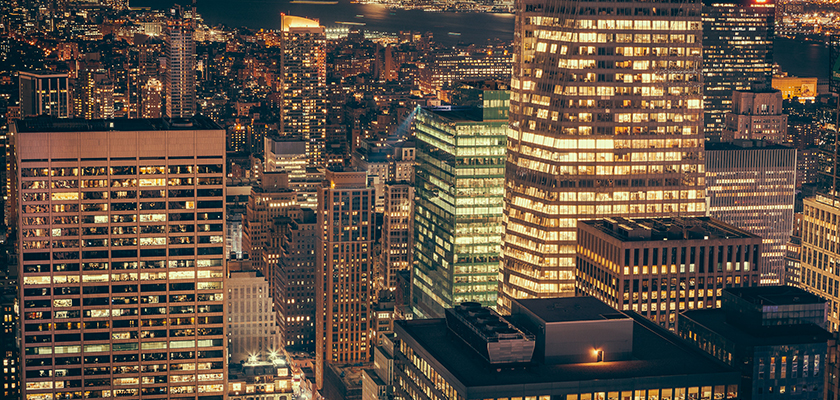 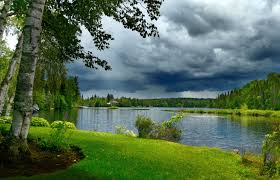 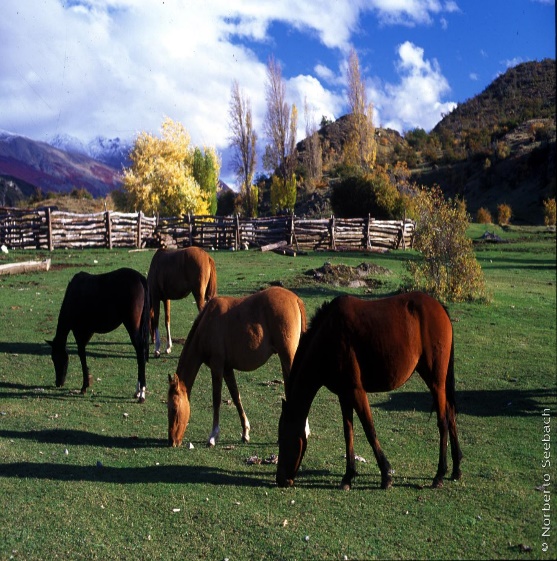 I.- Observa las imágenes y responde las preguntas marcando con una X la letra de la alternativa correcta.1.- Entorno natural  es:Todo lo que existe en forma natural en la tierra.Todo lo que hay en nuestro alrededor.Todo lo que ha inventado el hombre2 ¿Qué es el entorno artificial?Todos los seres vivientes que nos rodean.Es todo lo que nos rodea  creado y construido por el hombre.Es todo lo que podemos comprar.3.- ¿Cuál de las  imágenes anteriores son de entorno natural? Ay B B y C A y C4.- ¿Cuál de las imágenes tiene elementos sólo naturales?Imagen AImagen BImagen C5.- ¿Cuál de las imágenes tiene elementos naturales y artificiales?La imagen ALa imagen BLa imagen C6.- ¿Qué le agregarías a  la imagen C para representar totalmente un entorno natural?Un puenteAnimalesUn barco7.- ¿Por qué  podemos afirmar que la imagen B es un entorno artificial?Porque no se ven las personas. Porque se observan sólo elementos construidos por el hombre.Porque hay muchas luces prendidas8.- ¿Cuál de las tres imágenes te gusta más?Letra ALetra BLetra C9.- ¿Cuál de estos seres pertenecen a la  naturaleza  de tu entorno ?Los  celularesLas mascotasLos edificios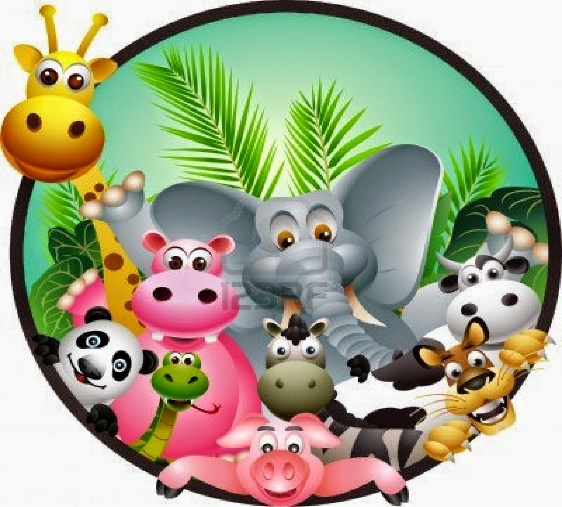                                 ¡CUIDATE Y CUIDA TU ENTORNO!Nombre:Curso:FechaOBJETIVOS DE APRENDIZAJES: -Expresar emociones e  imaginación por medio del dibujo, pintura, escultura y técnica mixta.CONTENIDO.  Expresión artística del entorno naturalINSTRUCCIONES: Observa las imágenes y responde las preguntas. Envía la guía al correo  de tu profesora de  Artes Visuales  a más tardar el 16 de junio 2020-3°A Karla Ramos correo  karla.ramos@elar.cl 3°B Y C Bernarda Alvear  correo  bernarda.alvear@elar.clRecuerda escribir tu nombre, apellido y curso al que perteneces.